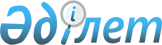 О внесении изменений в решение маслихата города Актобе от 29 января 2009 года № 127 "Об установлении стоимости разовых талонов для реализующих товары на рынках города Актобе включая физических лиц, деятельность которых носит эпизодический характер"
					
			Утративший силу
			
			
		
					Решение маслихата города Актобе Актюбинской области от 3 февраля 2012 года № 13. Зарегистрировано Департаментом юстиции Актюбинской области 20 февраля 2012 года № 3-1-166. Утратило силу решением маслихата города Актобе Актюбинской области от 24 января 2013 года № 114      Сноска. Утратило силу решением маслихата города Актобе Актюбинской области от 24.01.2013 № 114.      

В соответствии cо статьей 6 Закона Республики Казахстан от 23 января 2001 года № 148 «О местном государственном управлении и самоуправлении в Республике Казахстан», пунктом 6 статьи 36 Закона Республики Казахстан от 10 декабря 2008 года № 100-IV «О введении в действие Кодекса Республики Казахстан «О налогах и других обязательных платежах в бюджет» (Налоговый кодекс), маслихат города Актобе РЕШИЛ:



      1. Внести в решение маслихата города Актобе от 29 января 2009 года № 127 «Об установлении стоимости разовых талонов для реализующих товары на рынках города Актобе включая физических лиц, деятельность которых носит эпизодический характер» (зарегистрированное в Реестре государственной регистрации нормативных правовых актов от 23 февраля 2009 года за № 3-1-104, опубликованные в газетах «Актобе» и «Актюбинский вестник» от 3 марта 2009 года № 28) следующие изменения:



      в приложении № 1 к указанному решению:

      строки 2, 8 и 16 исключить.



      2. Контроль за исполнением решения возложить на начальника ГУ «Налоговое управление по городу Актобе» Б.А. Танабергенова.



      3. Настоящее решение вводится в действие по истечении десяти календарных дней после дня его первого официального опубликования.        Председатель сессии              Секретарь маслихата

      маслихата города Актобе               города Актобе           А. Мурзалин                      С. Шинтасова
					© 2012. РГП на ПХВ «Институт законодательства и правовой информации Республики Казахстан» Министерства юстиции Республики Казахстан
				